(12) 三角函數的週期性我們再溫習一下三角函數的一些特性，假設θ為銳角，以下的圖形是很重要的：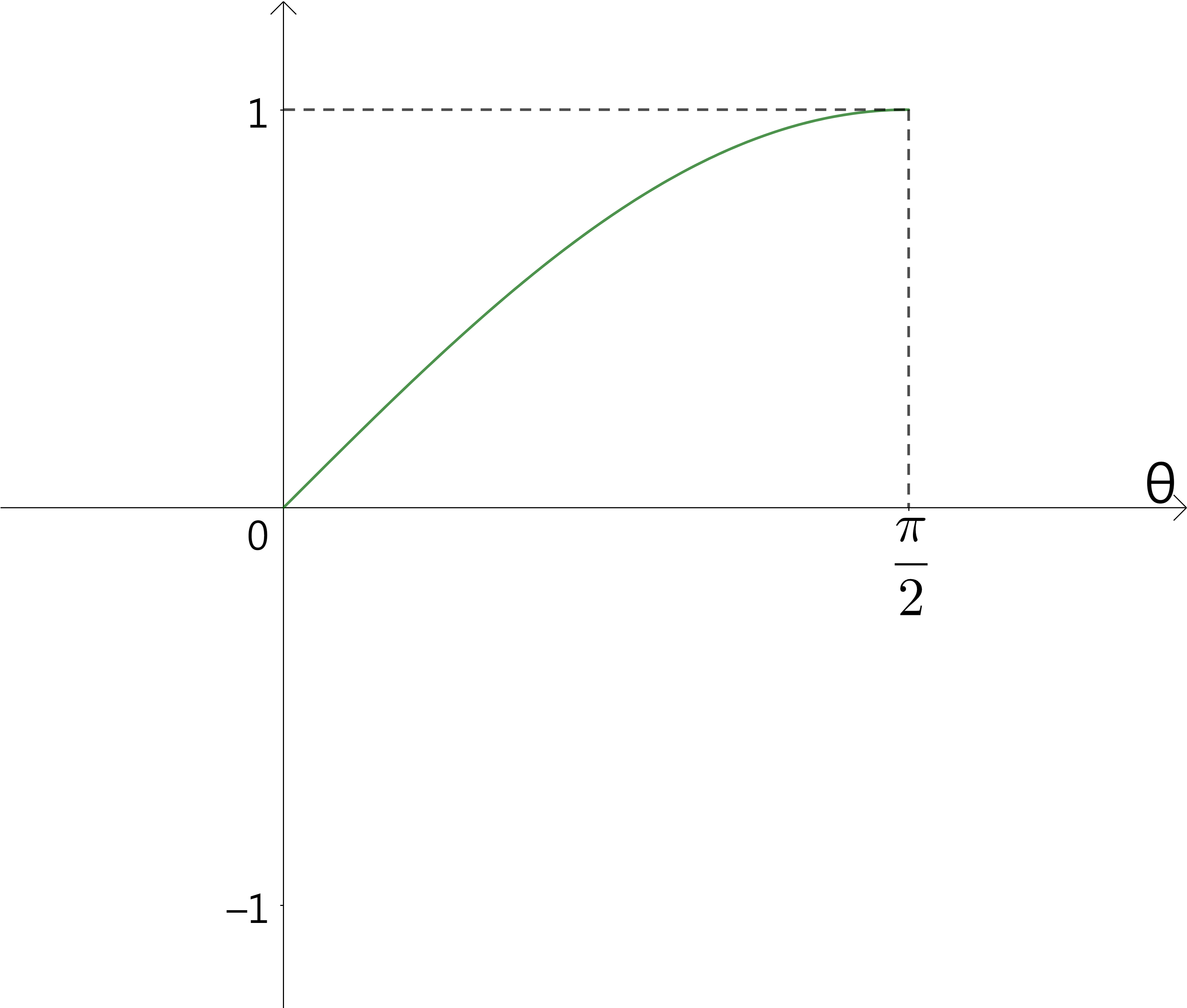 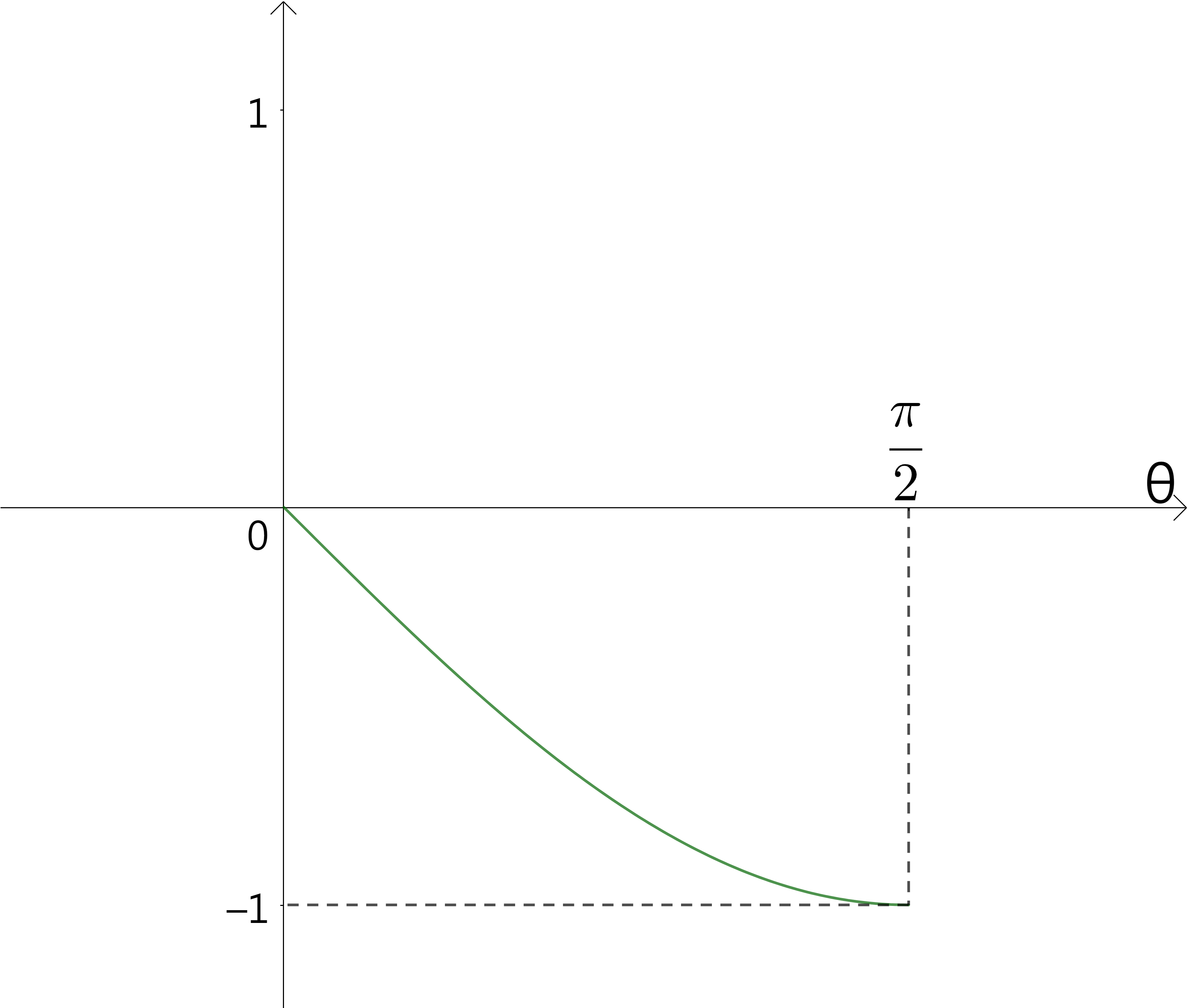 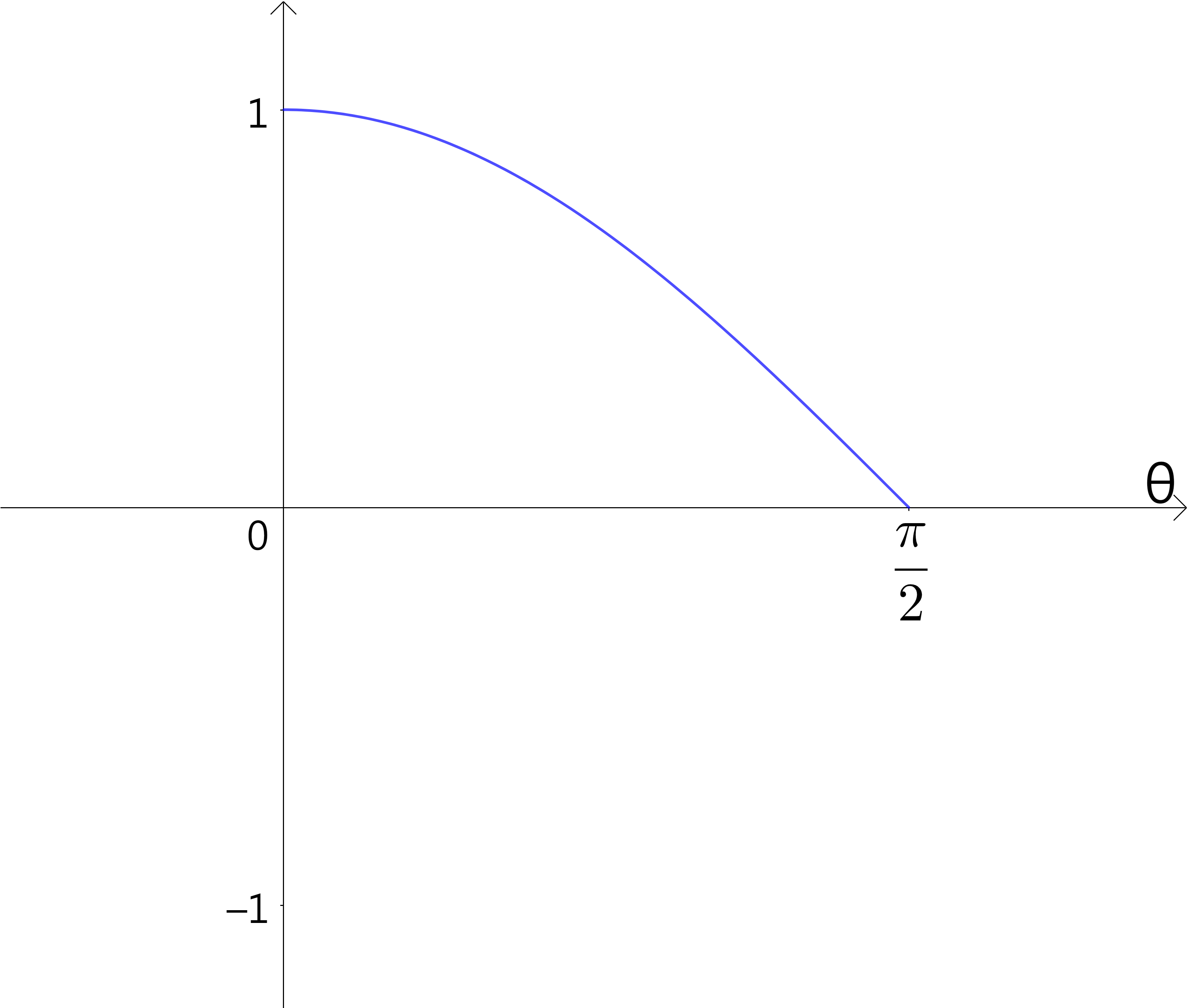 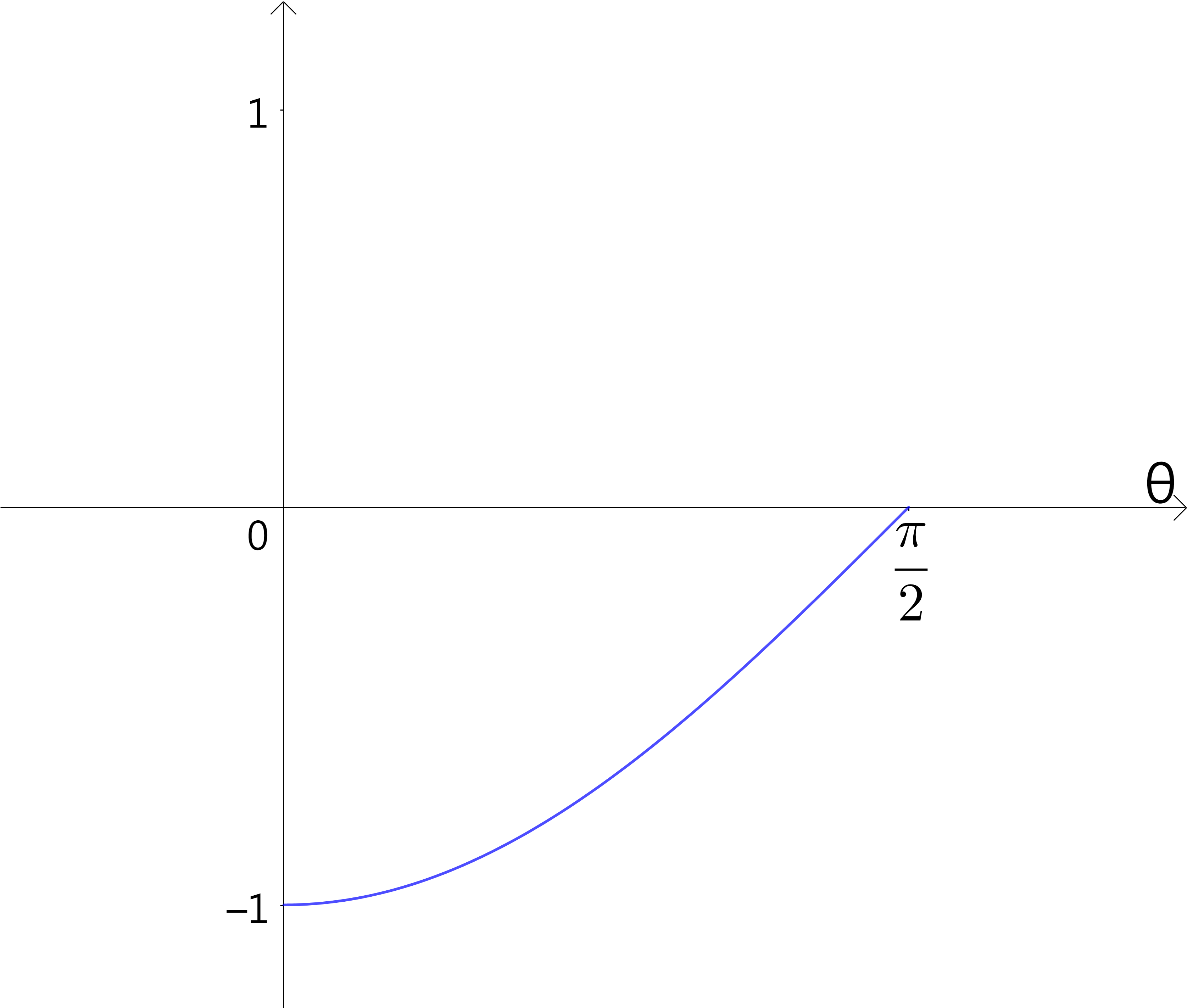 我們先假設有一個銳角α，我們可以得到一張表根據以上的表，我們可以看出sinθ的週期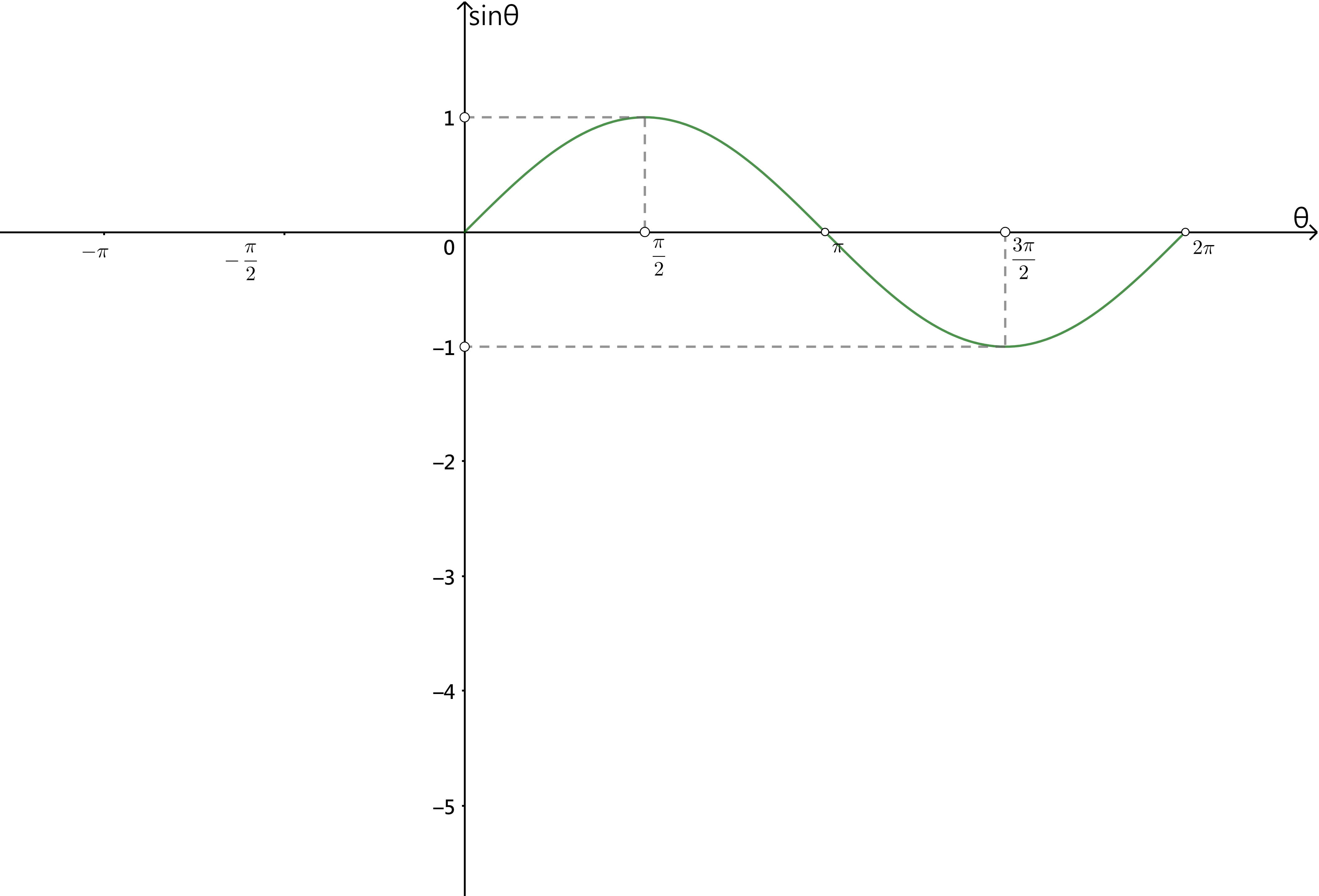 也可以看出cosθ的週期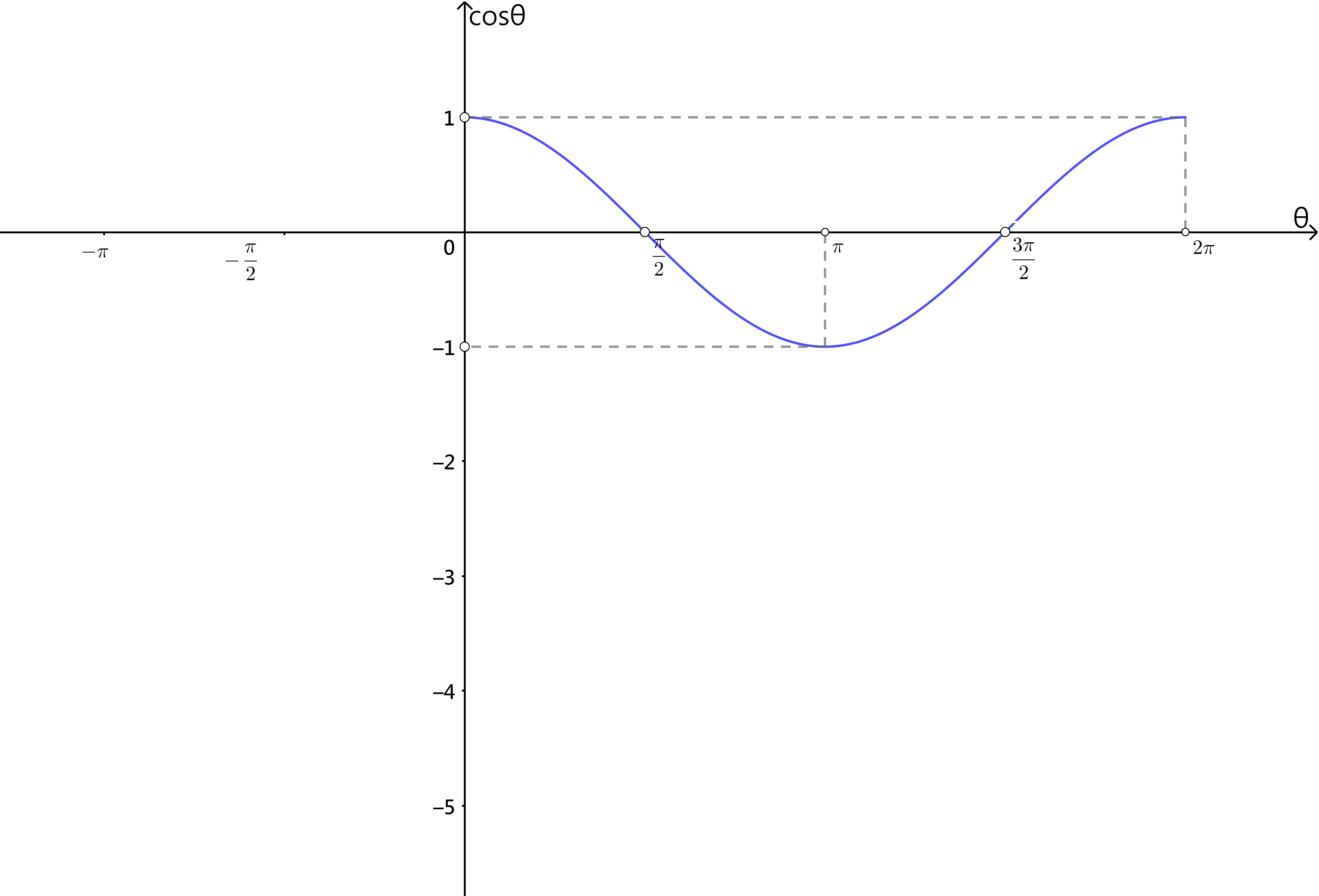 我們從上面兩個圖重疊後得到下圖，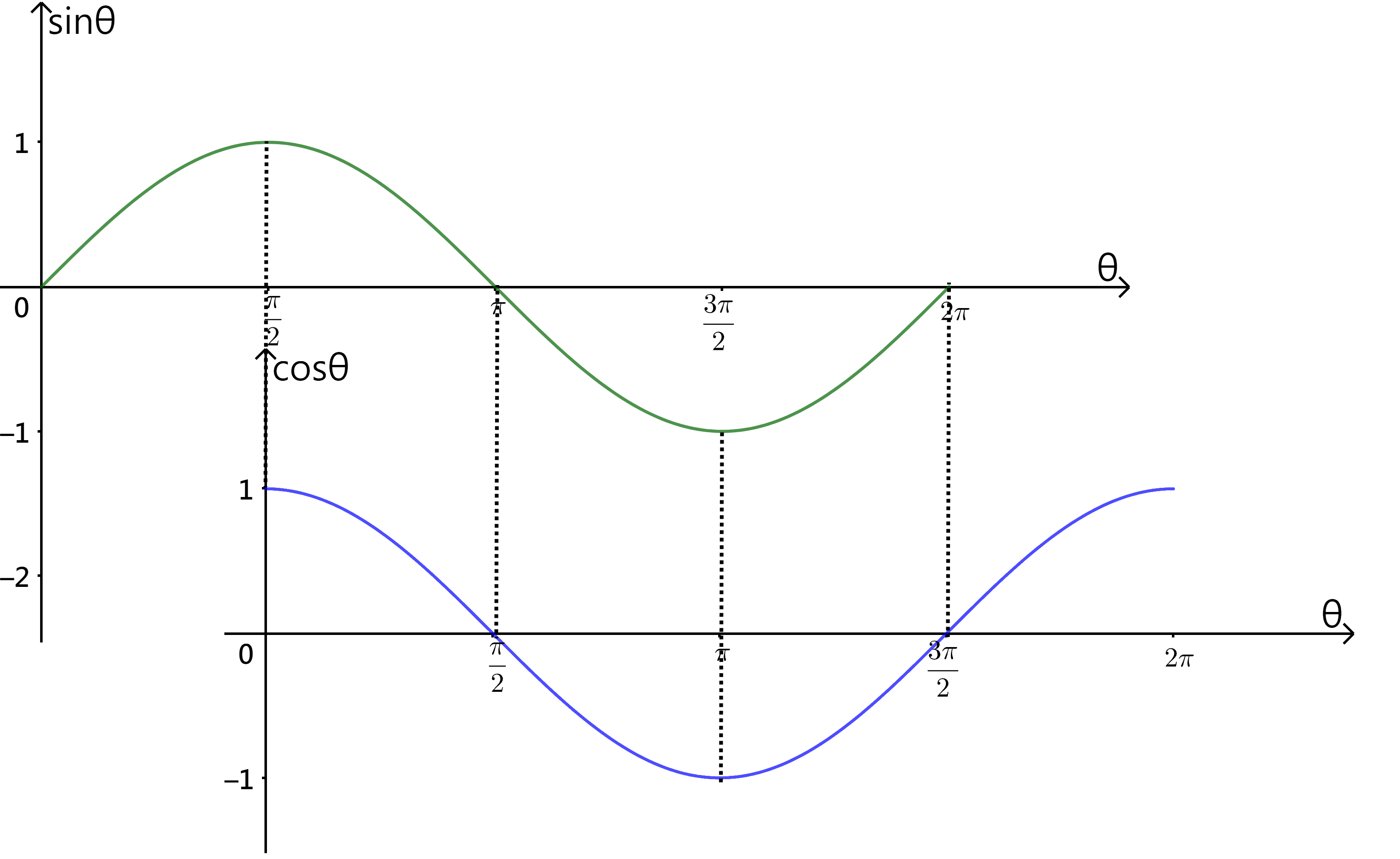 可以看出sinθ和cosθ相差90°，除了有θ，也可以有–θ，就可得sin(–θ)＝–sinθcos(–θ)＝–cosθ因此我們有以下的圖：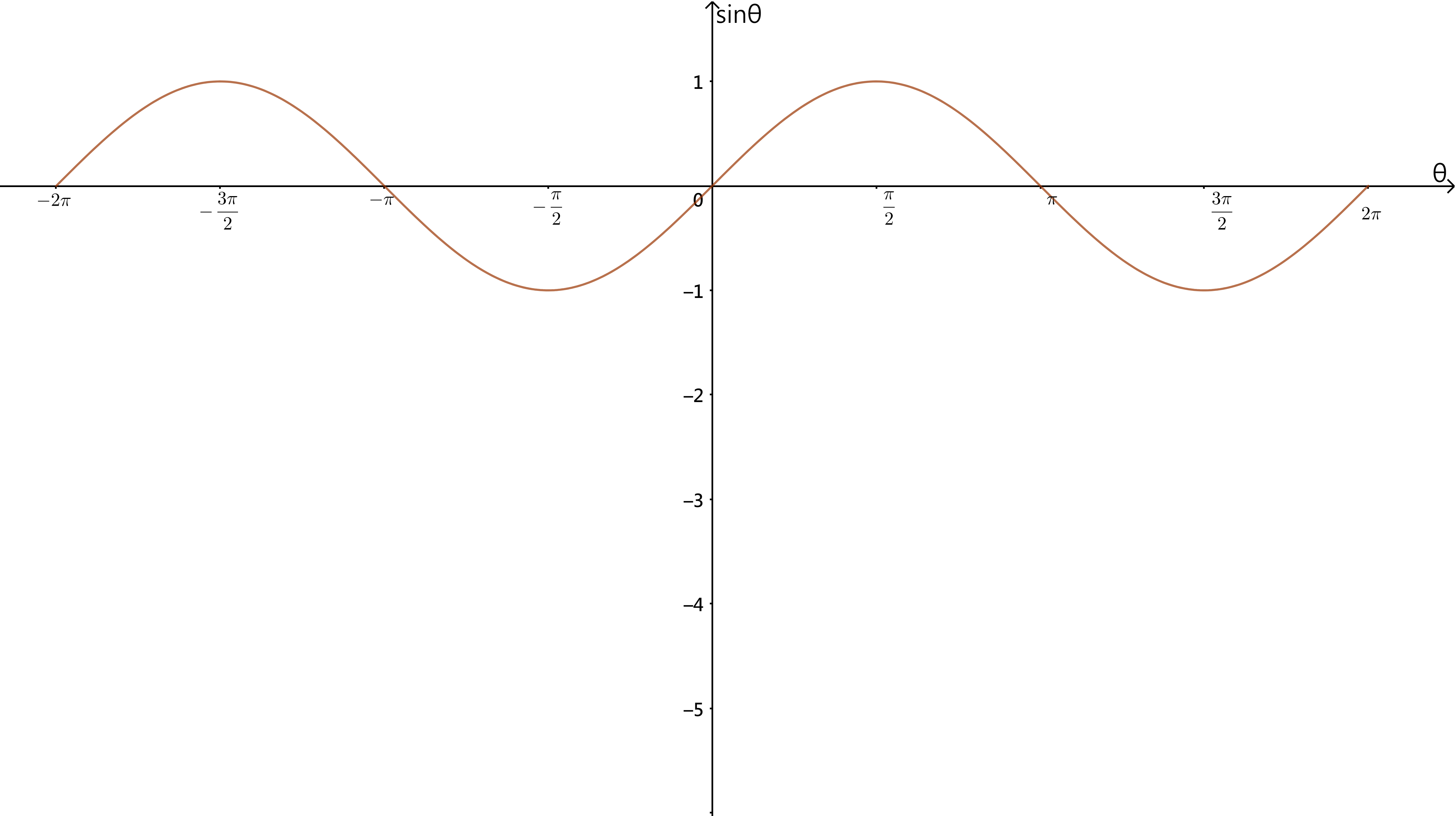 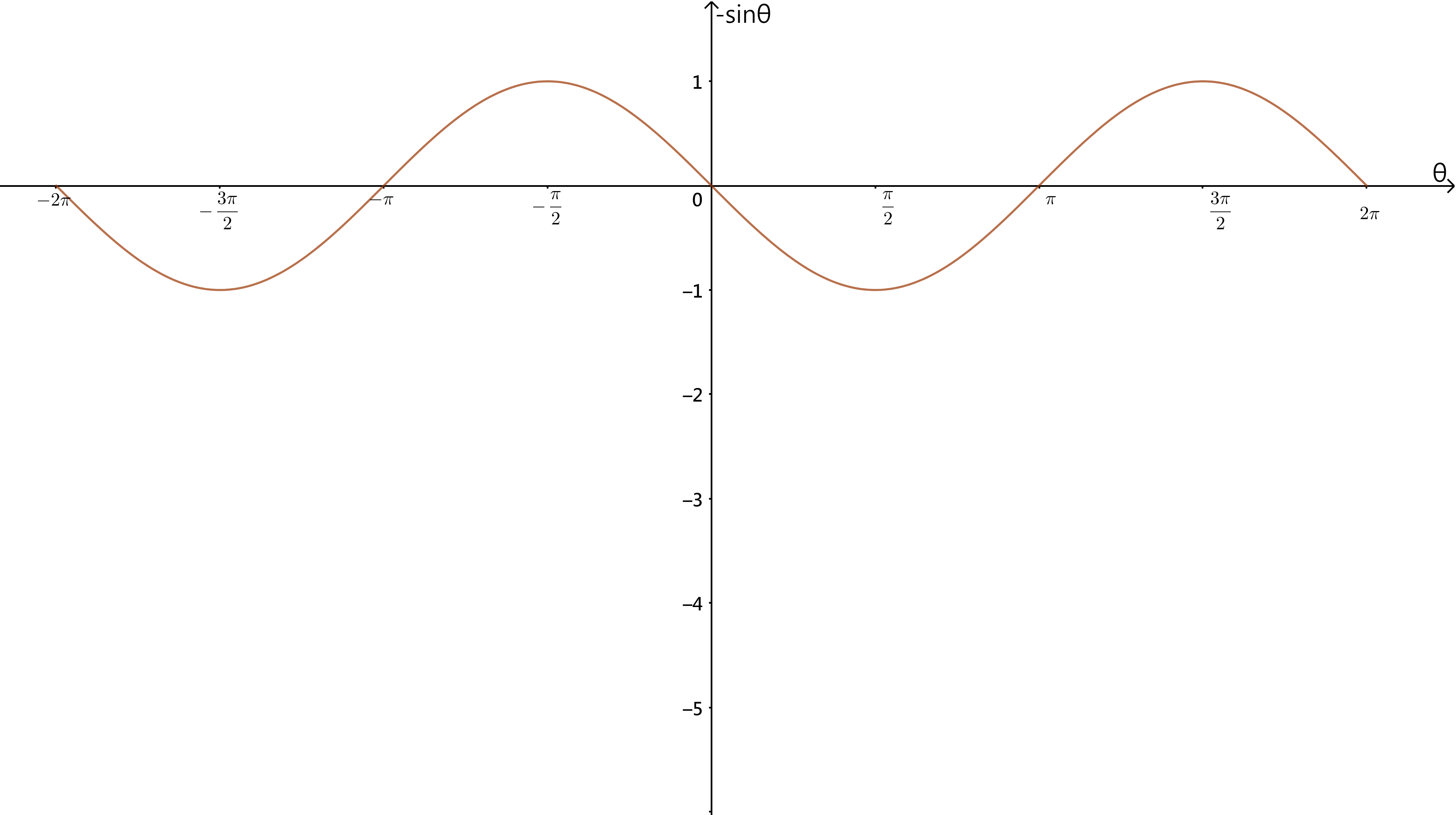 的圖形我們首先該弄清楚的意義，假如，，如果，，以下的圖可以使同學對有一些感覺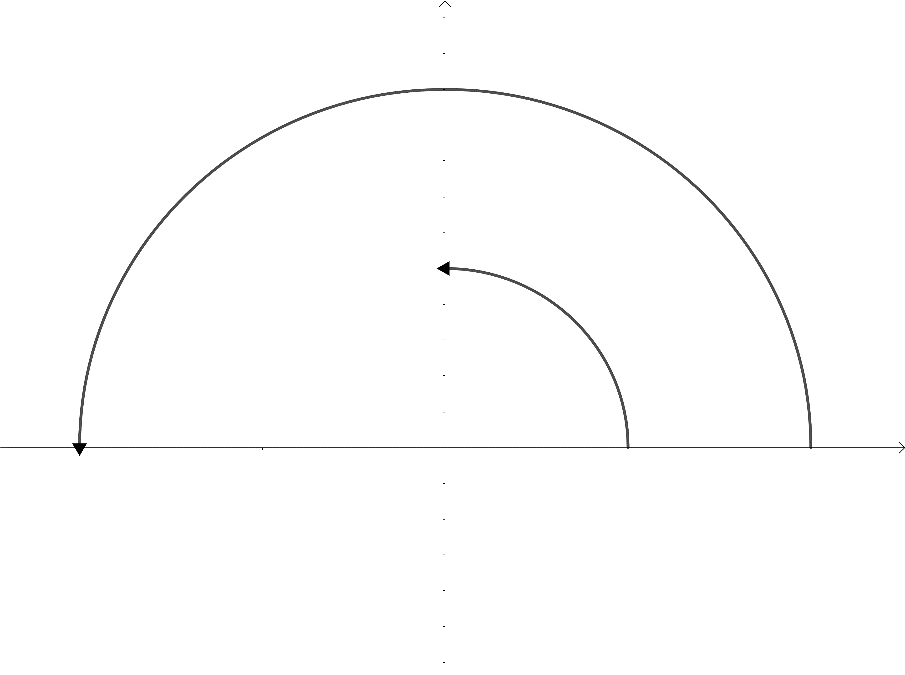 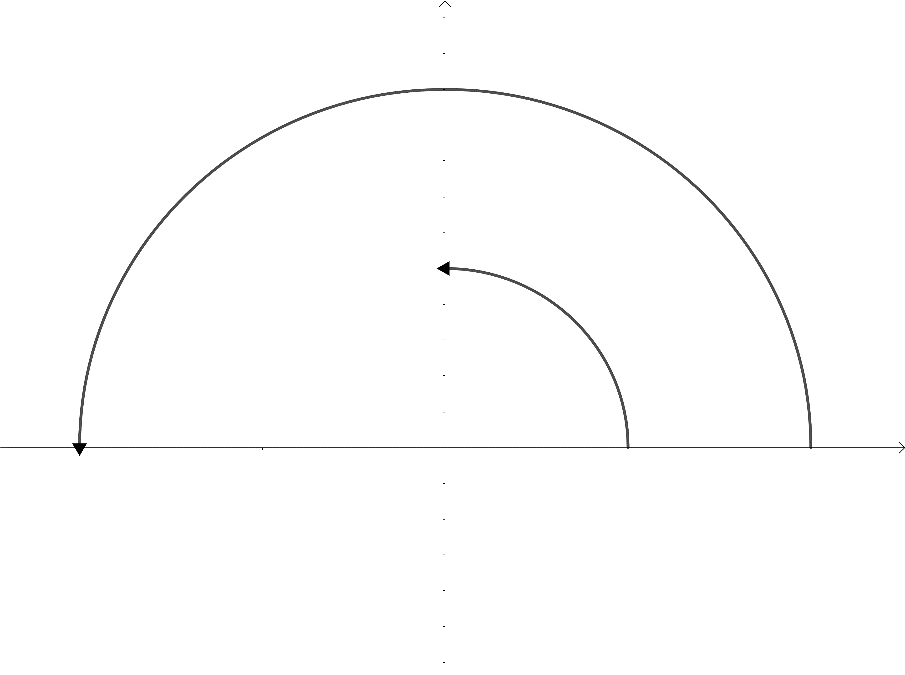 如上圖所示，的變化一定要比sinθ慢，請看，與sinθ的變化圖如下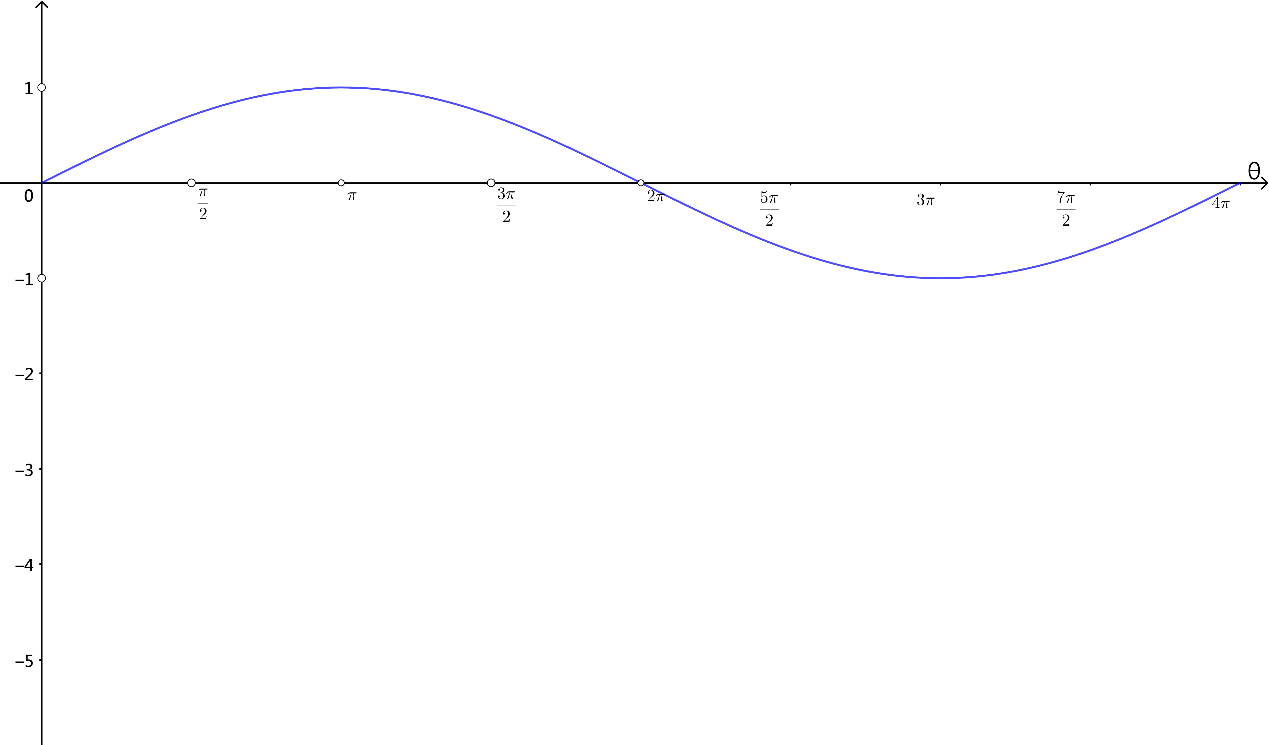 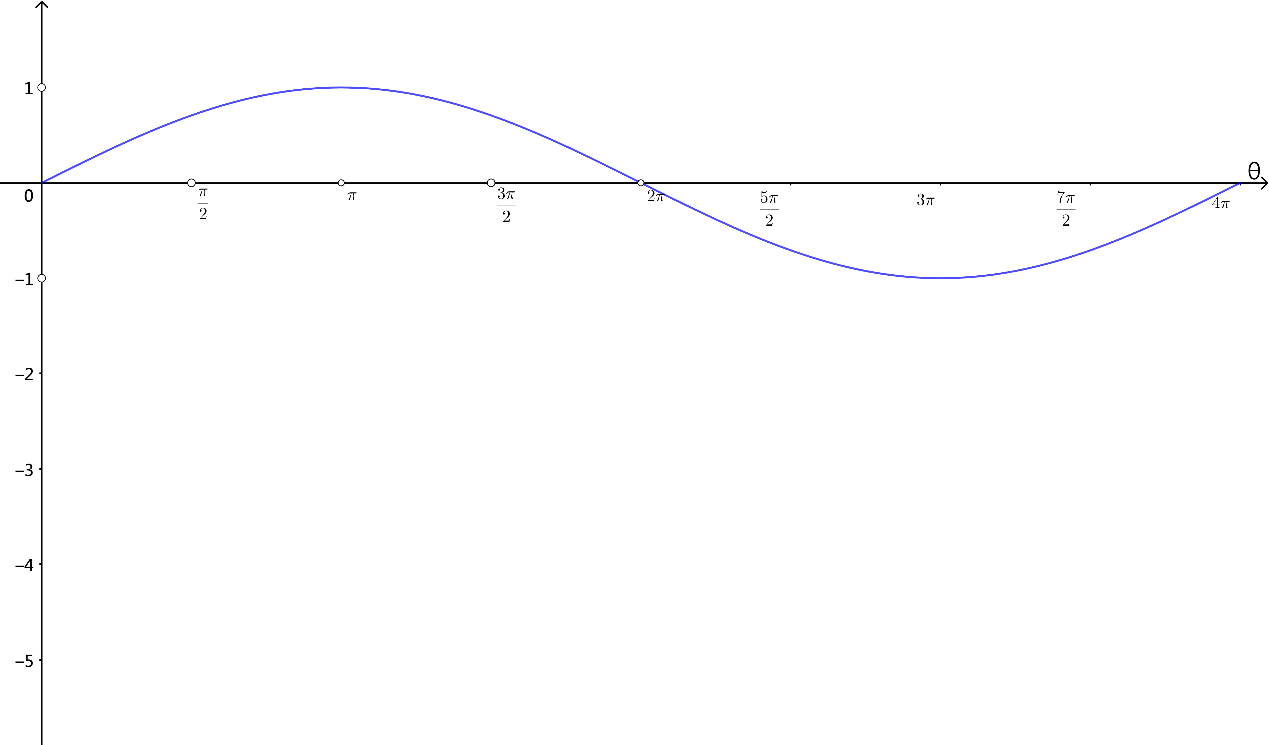 再看sinθ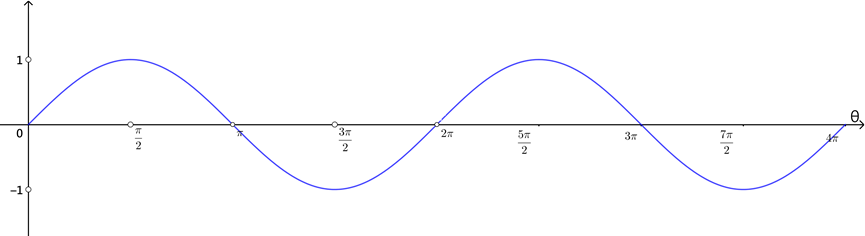 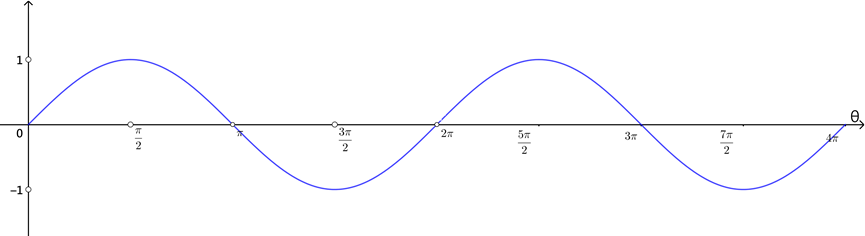 也就是說，的一個週期等於sinθ的兩個周期，以馬達為例，這個馬達轉了一圈，這個馬達已經轉了兩圈。則相反，請見下圖因此，的變化速度大於的變化速度，如下圖所示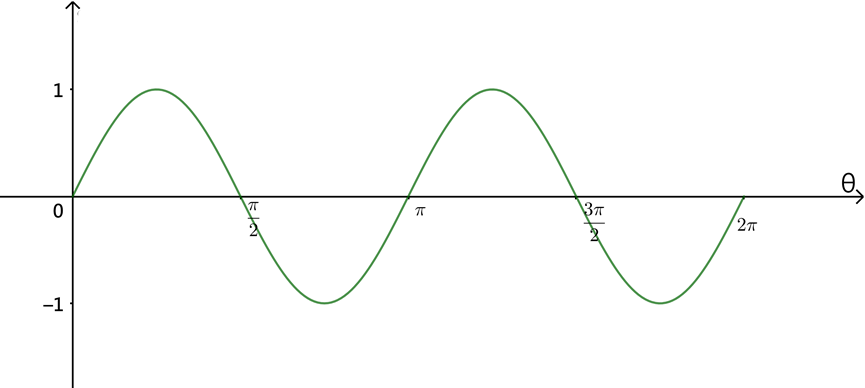 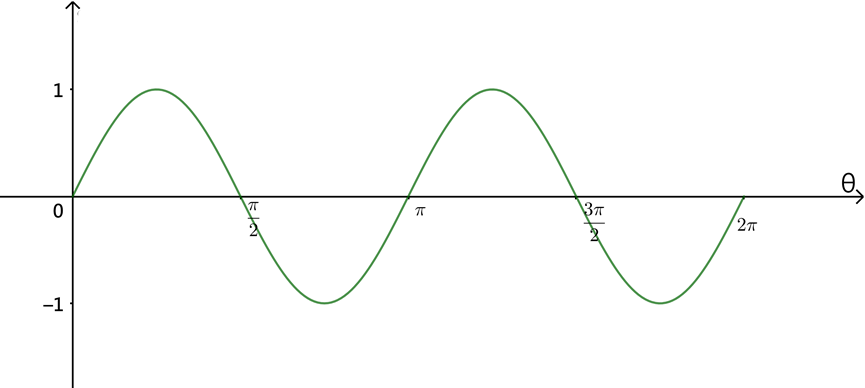 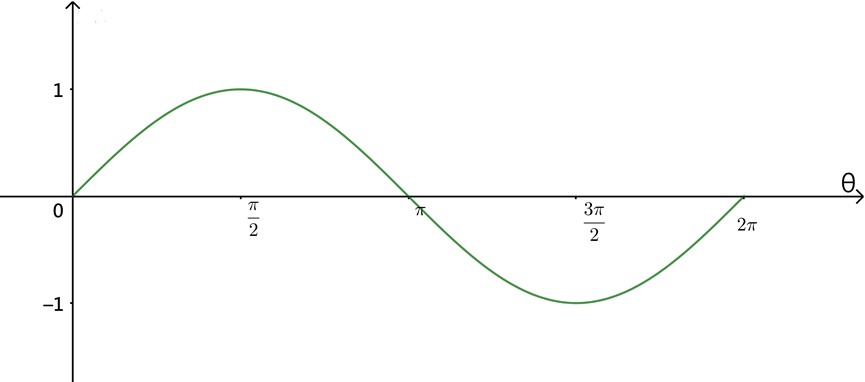 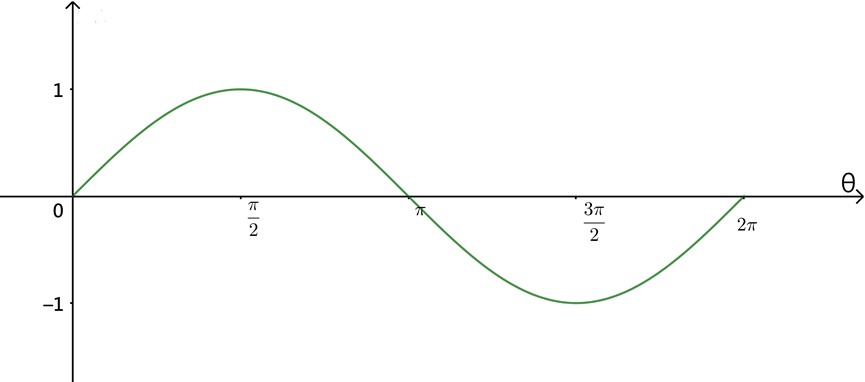 的週期是的半個週期，以馬達為例，這個馬達的轉速是轉速的兩倍。與的圖如下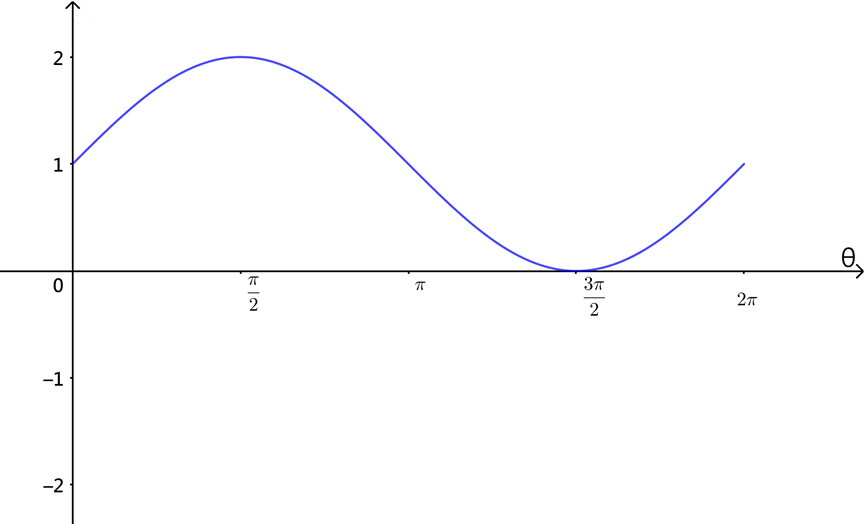 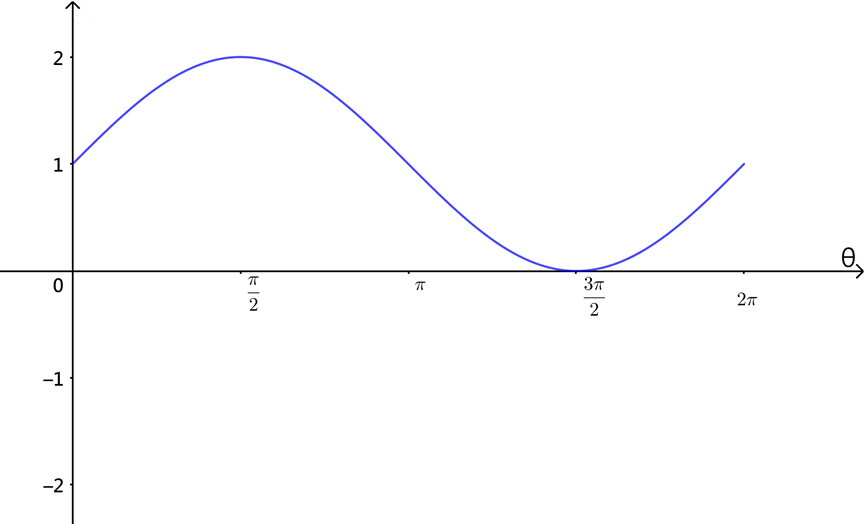 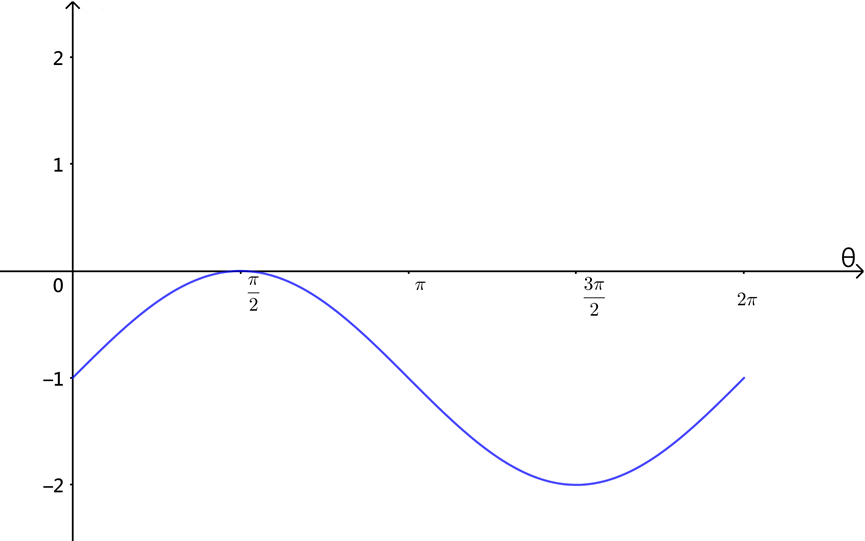 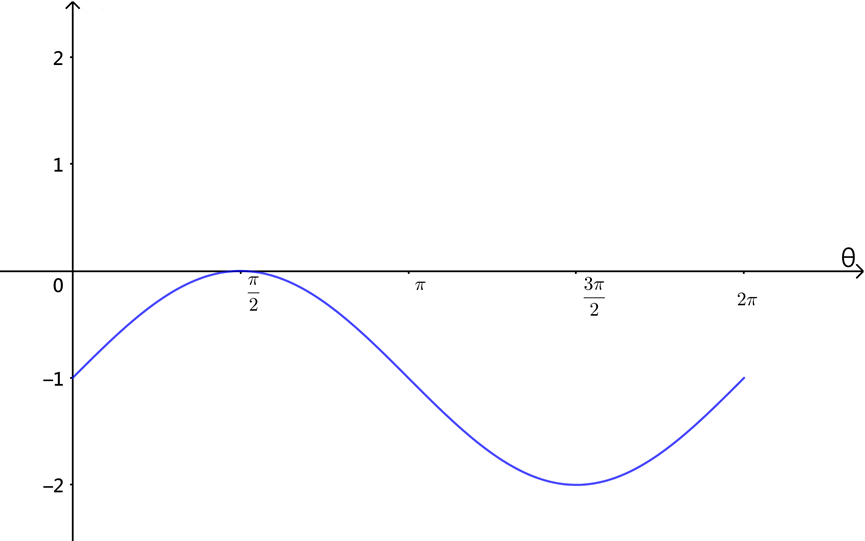 我們現在看，原來是有負數，但只有正值，如下圖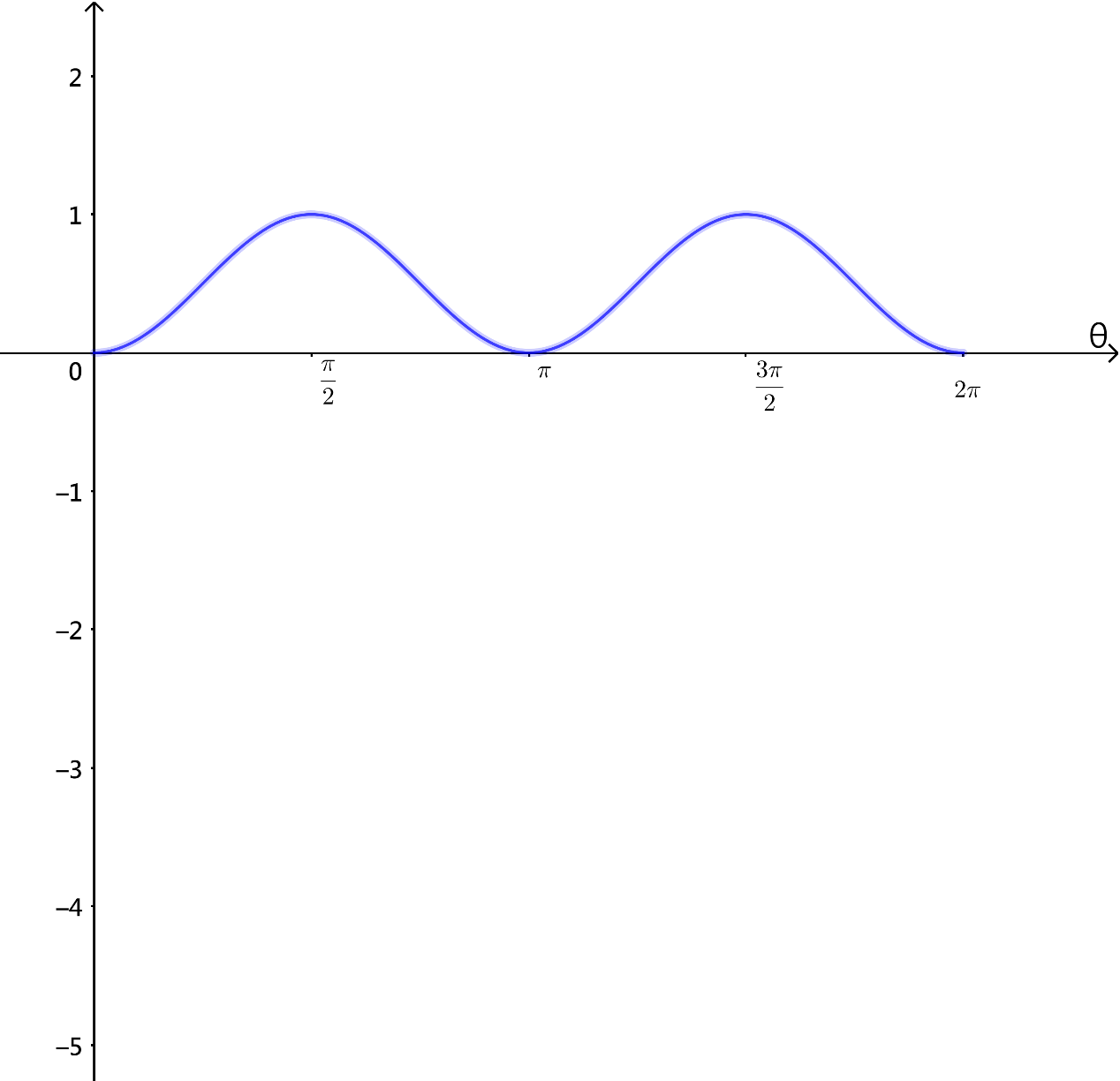 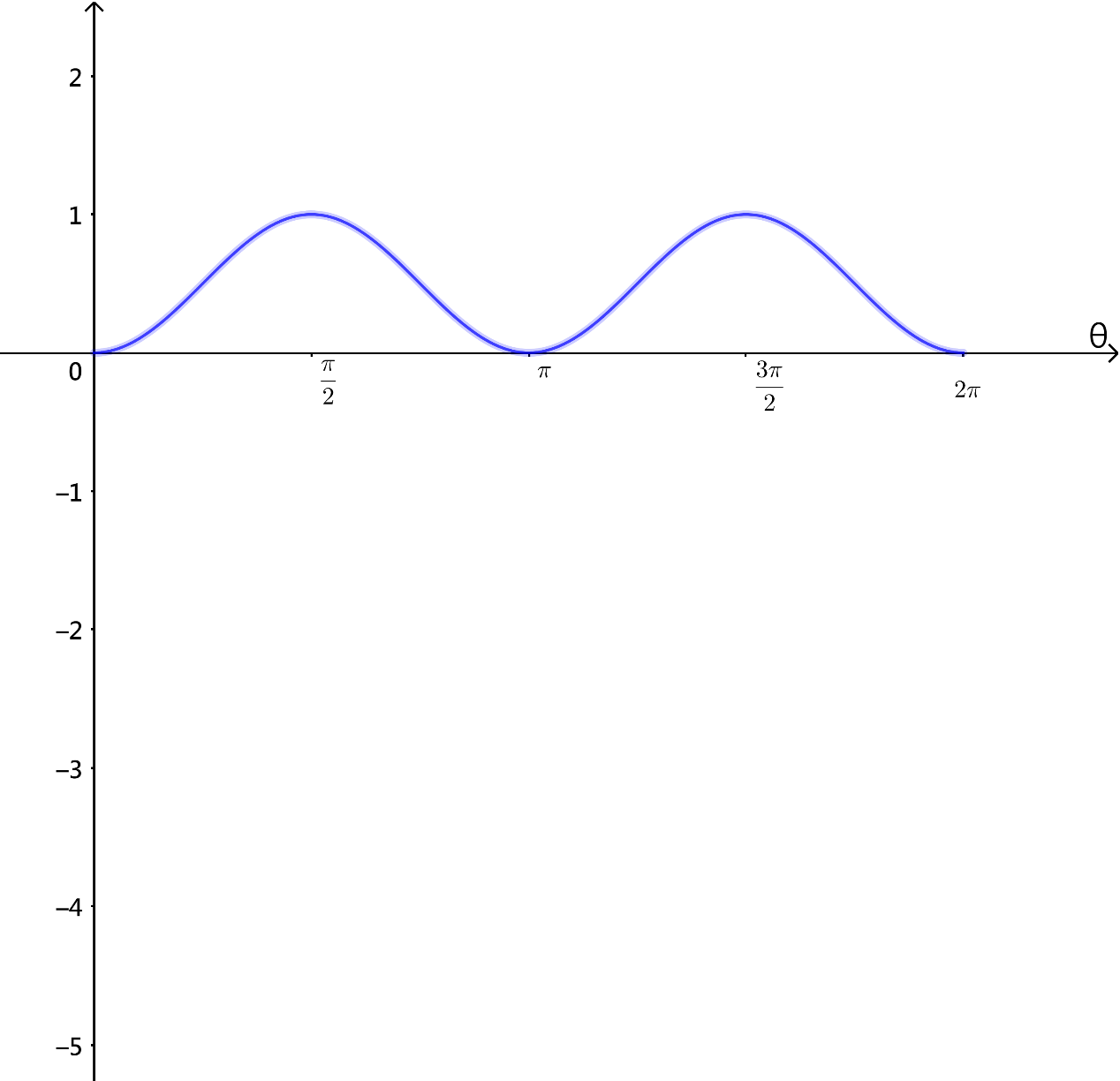 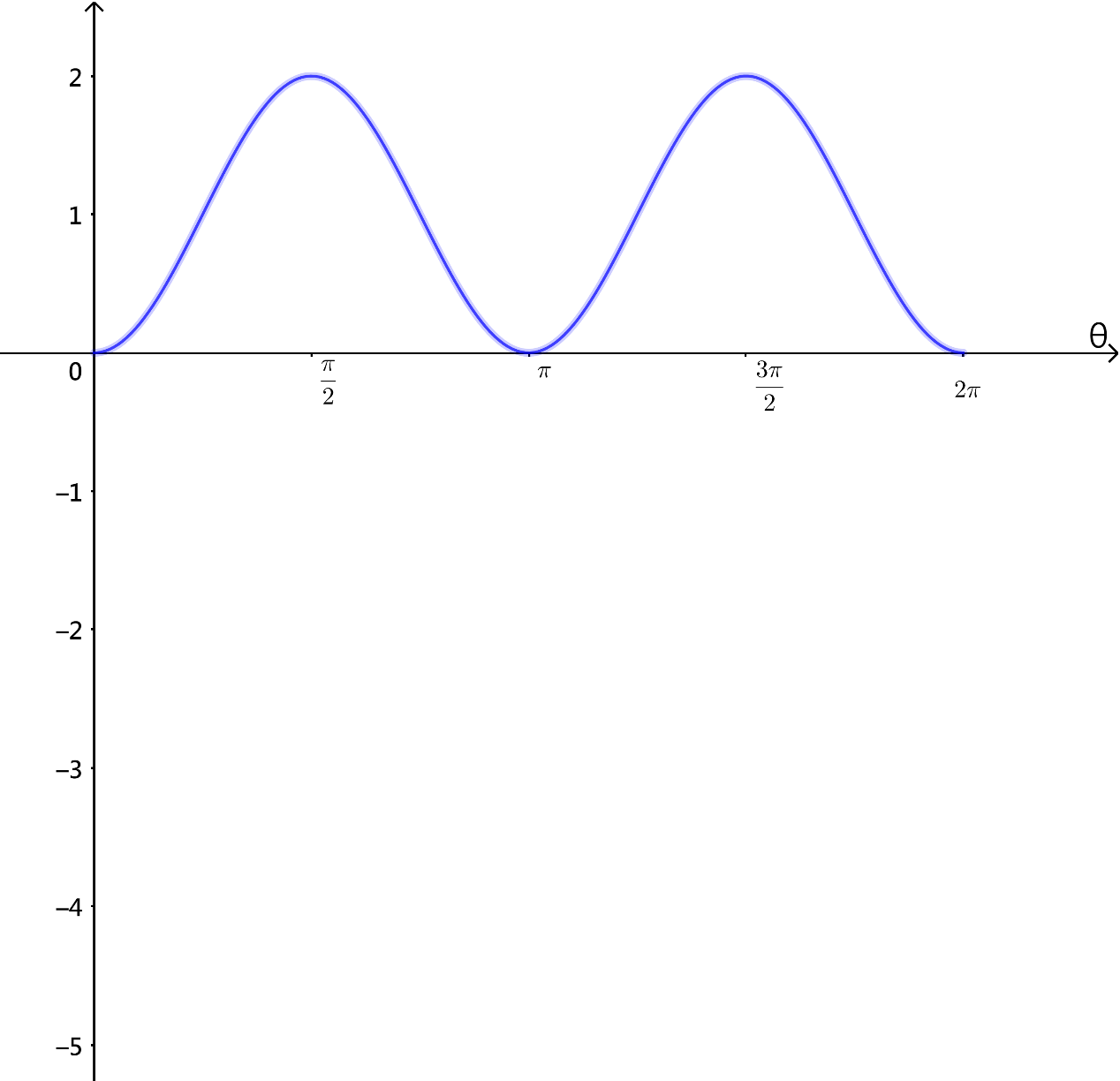 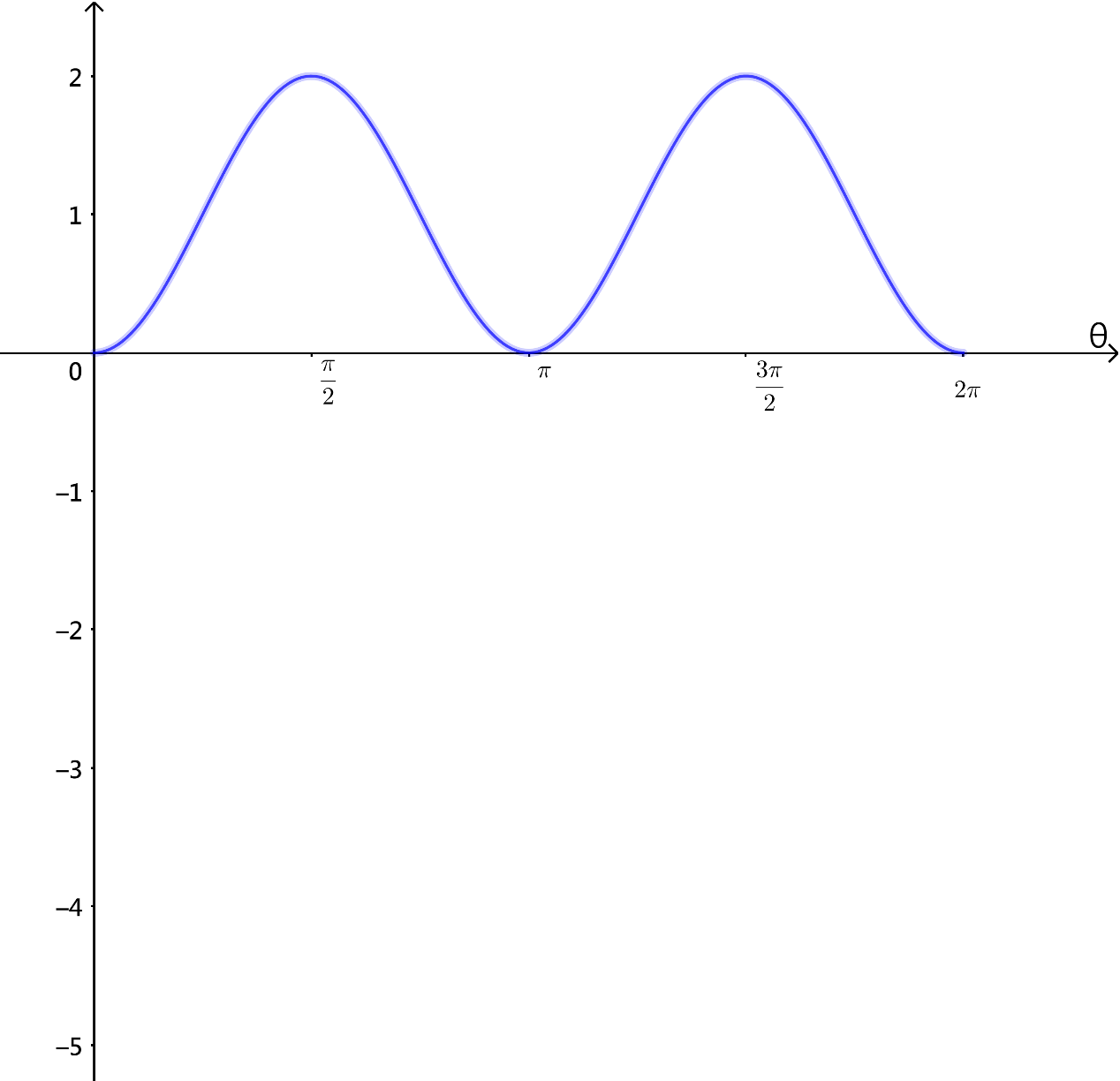 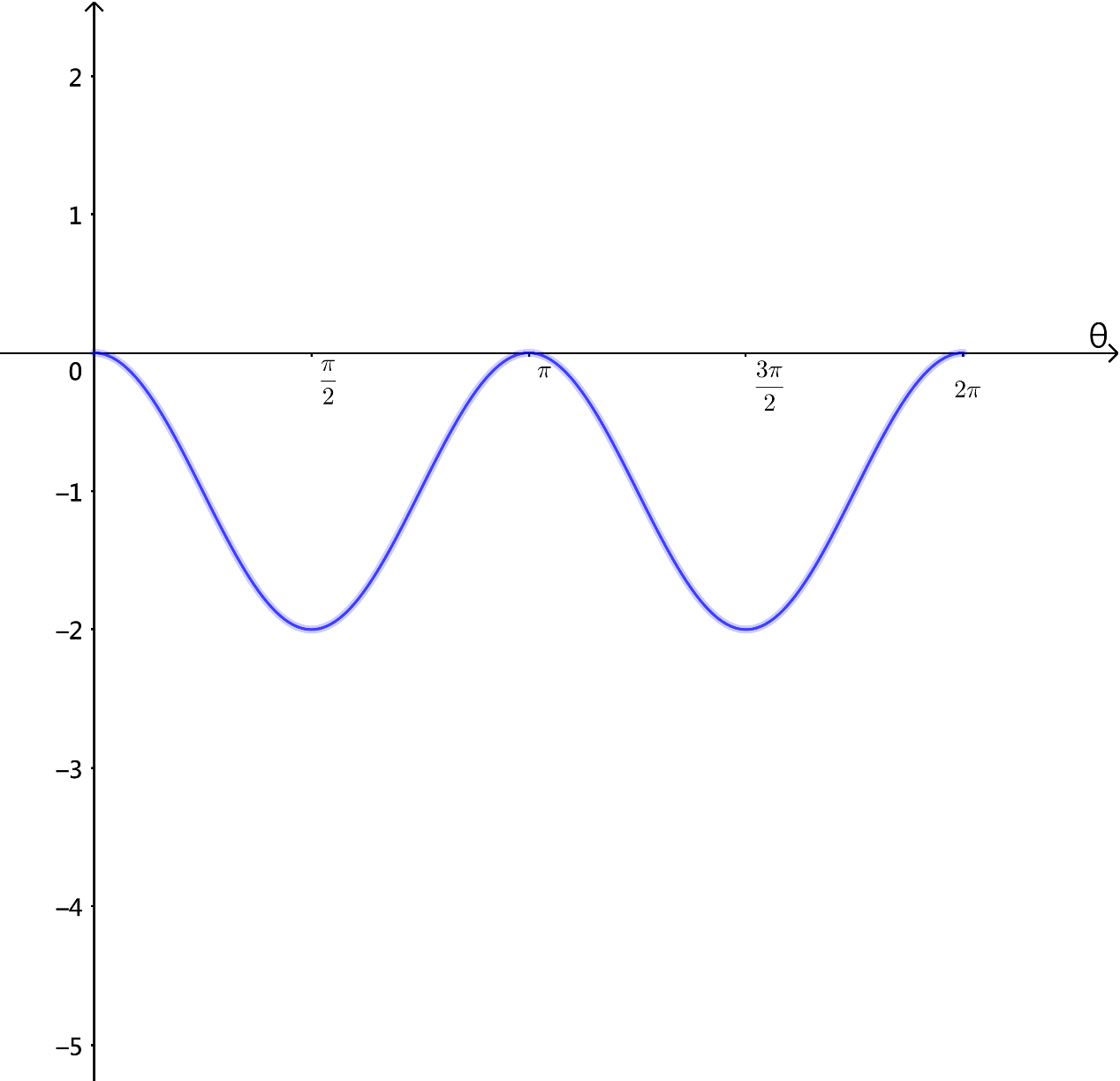 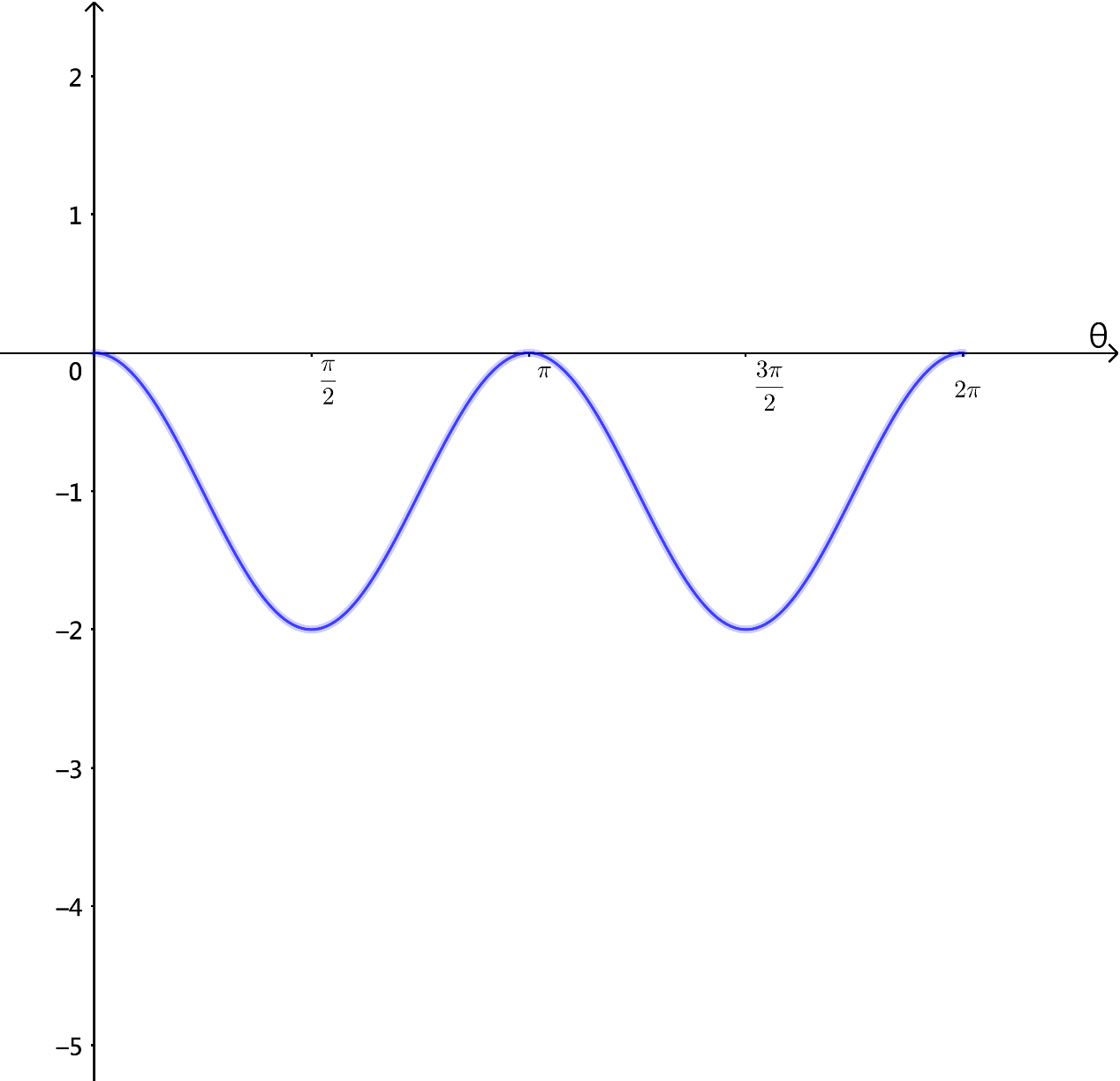 ，我們將往上移一格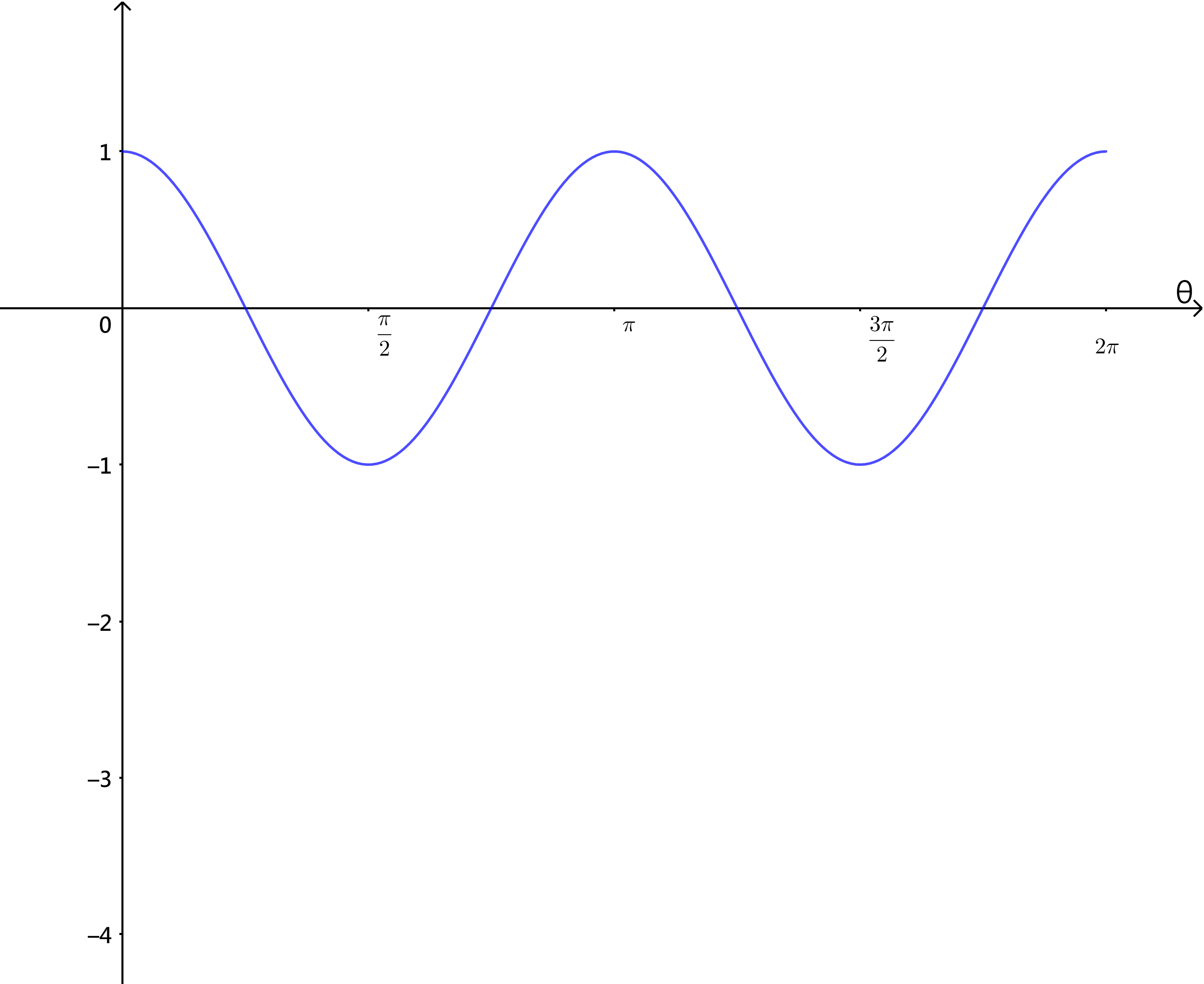 我們應該發現以上的圖形其實是的圖形，因此可以說，這個公式以後會討論到，我們可以做幾個實驗例1 　例2　三角函數的平移我們要看的圖形，先畫的圖形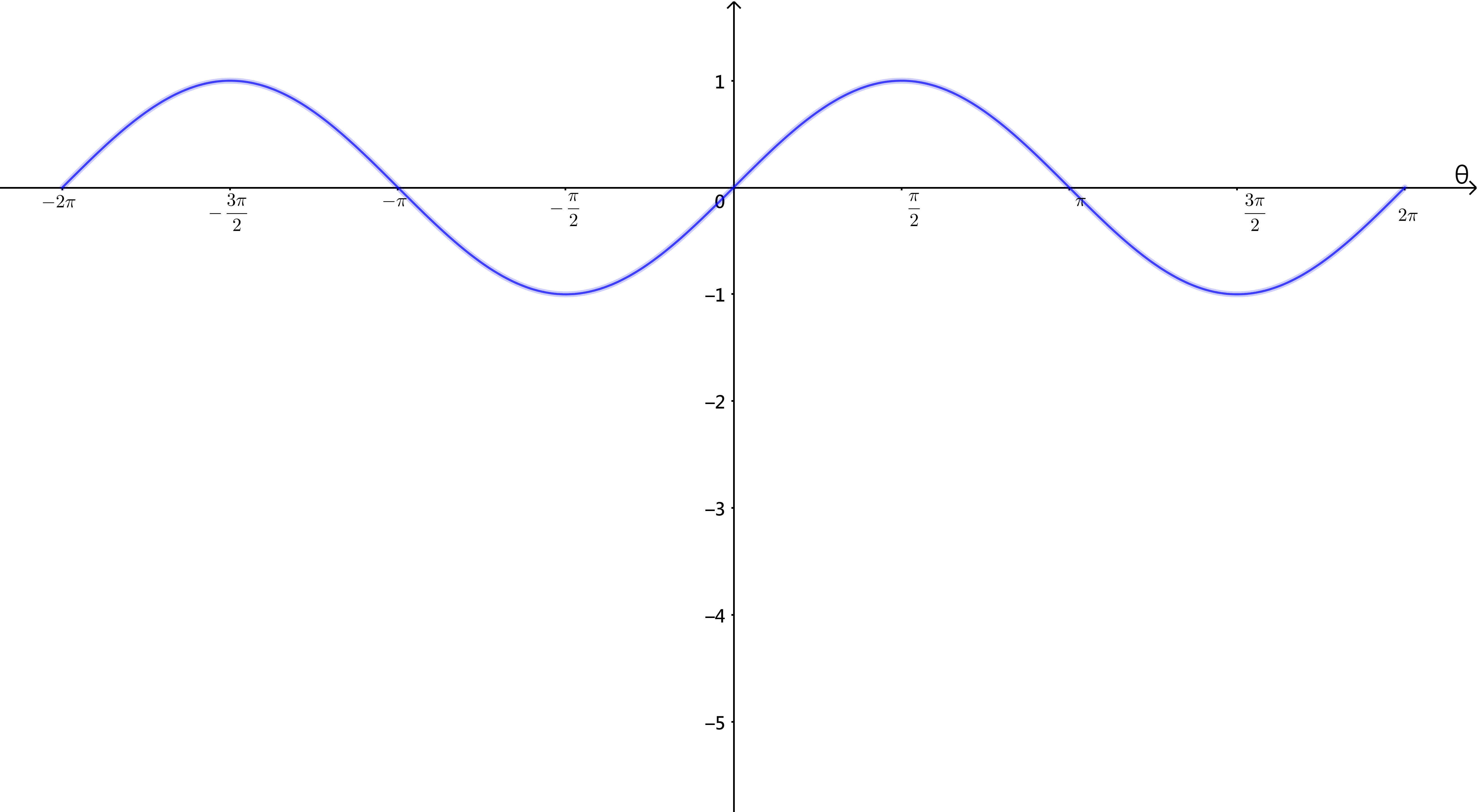 我們看出，當時，，而且可以將看成的起點。因此我們考慮時，會問，何時?答案是。因此我們知道，對。然後我們將的起點移至的地方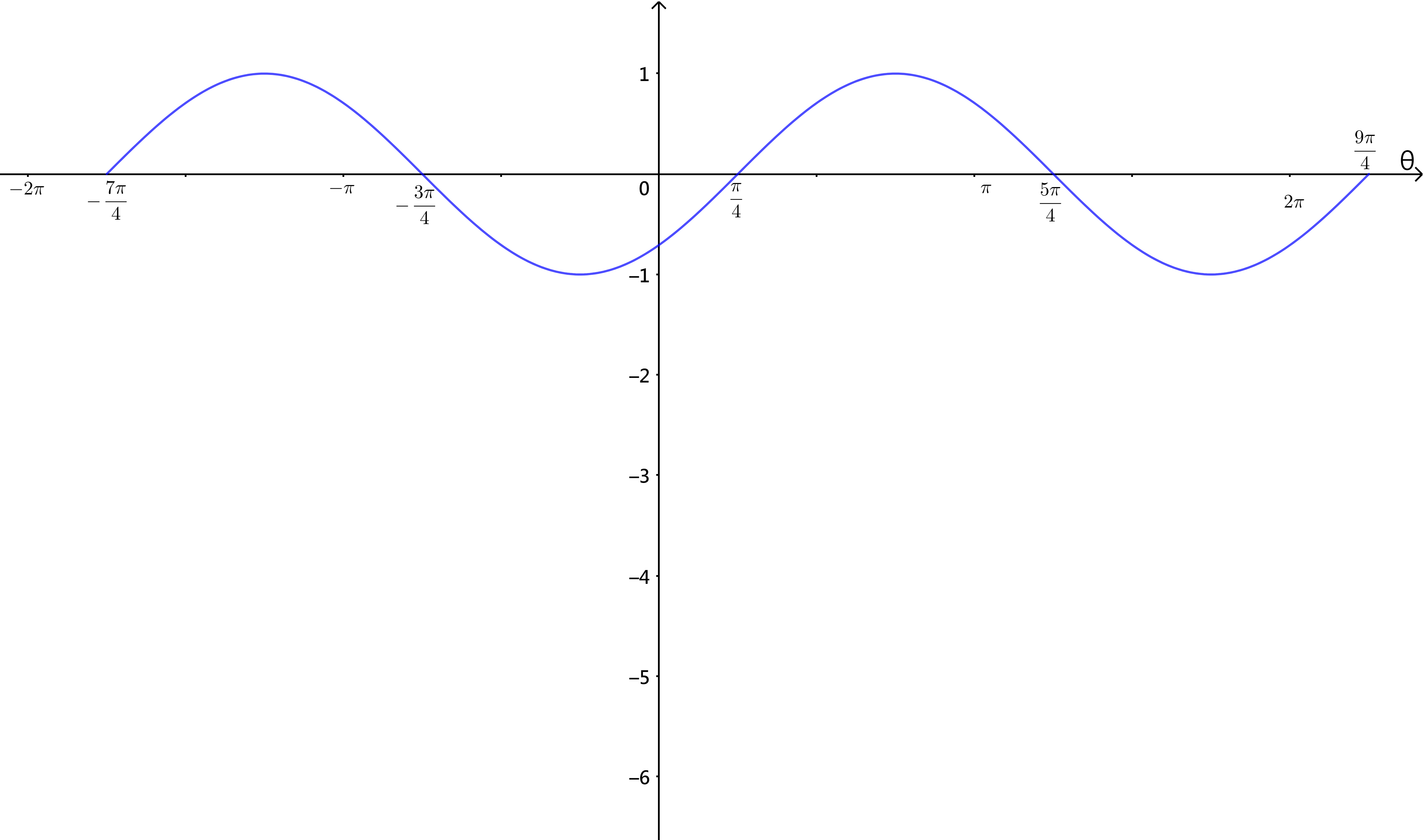 同理的圖形一定如下圖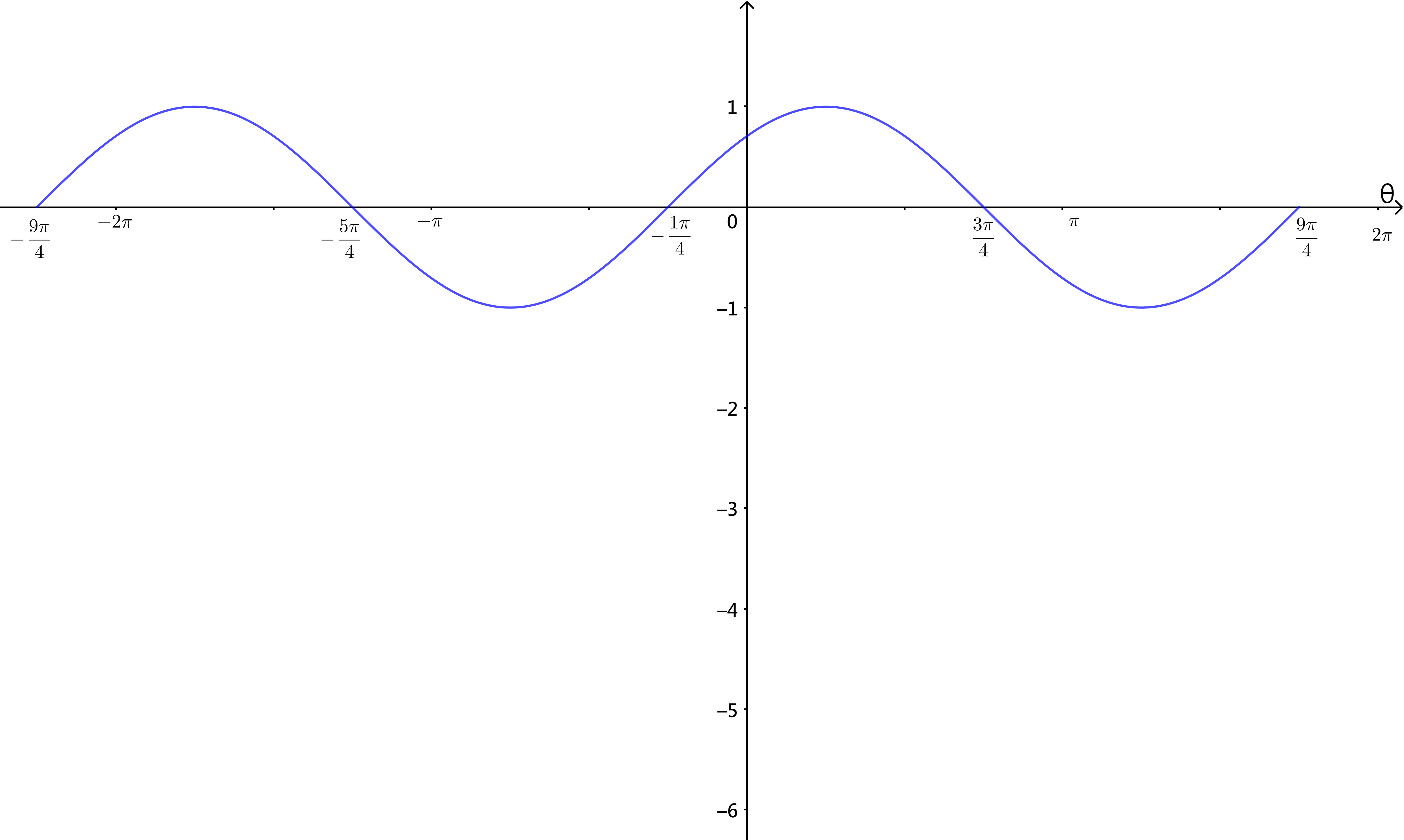 我們可以得一結論：的圖形，是將向右移α格的圖形，是將向左移α格，的圖形，也可以用以上的規則求得以下是的圖形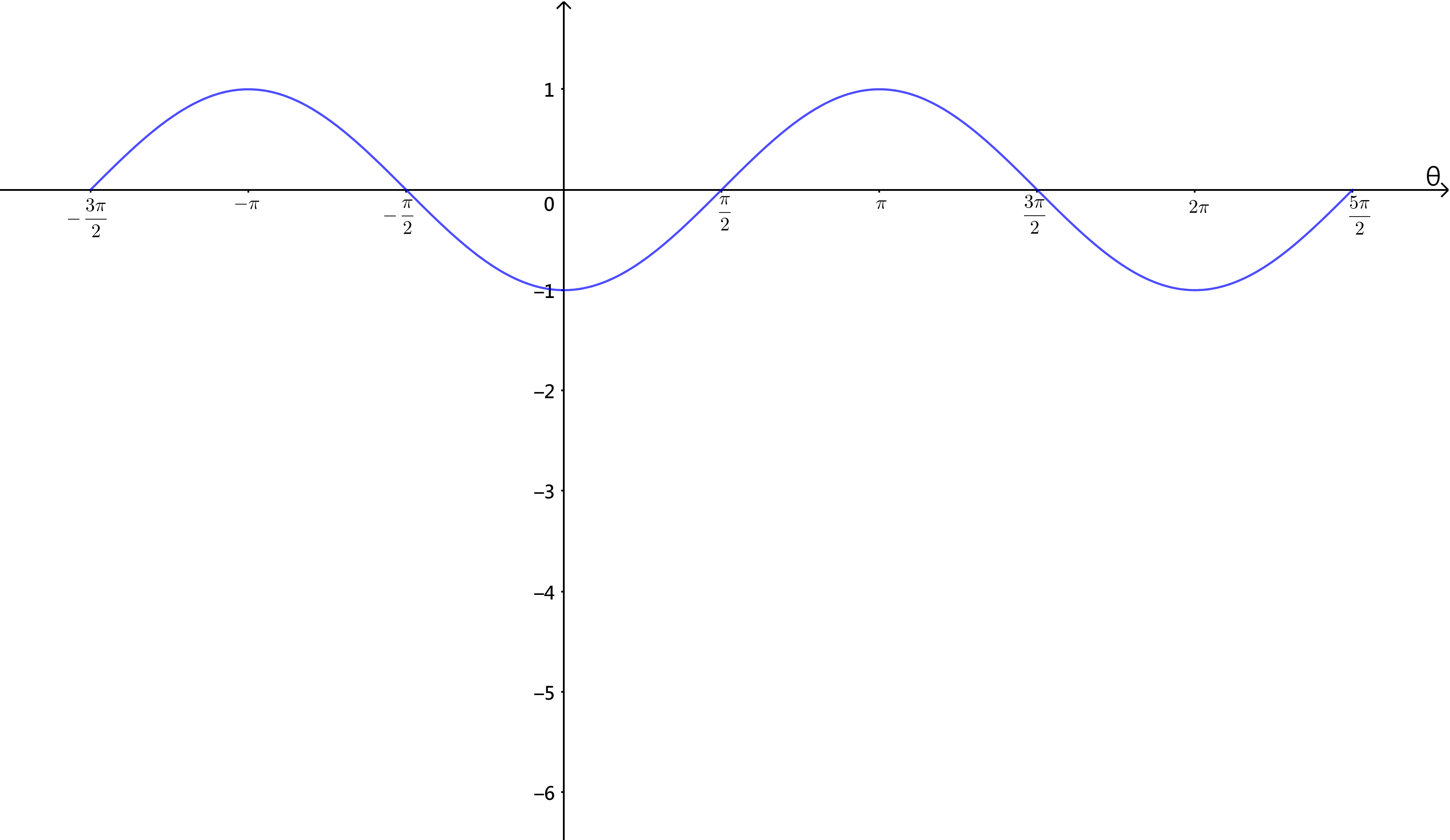 大家一定可以看出以上的圖形也是的圖形，這是應該的，固為以下是是的圖形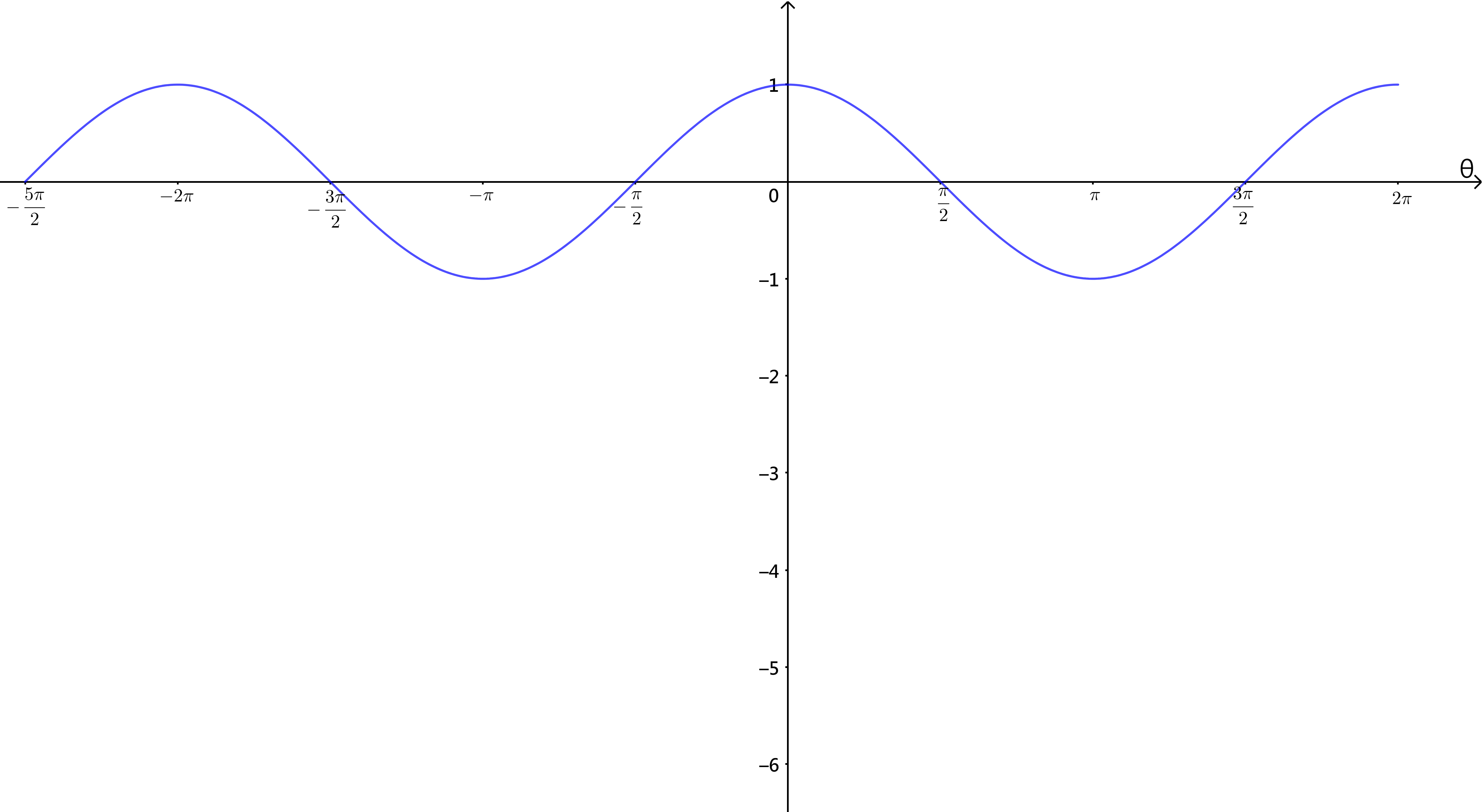 以上的圖形也是的圖形，這是正確的，固為